HỢP ĐỒNG THỰC HIỆN ĐỀ TÀI KHOA HỌC VÀ CÔNG NGHỆ CẤP ĐẠI HỌC HUẾ NĂM 2023Căn cứ Bộ Luật Dân sự ngày 24 tháng 11 năm 2015;Căn cứ Luật Khoa học và Công nghệ ngày 18 tháng 6 năm 2013;Căn cứ Quyết định số 1519/QĐ-ĐHH ngày 29 tháng 12 năm 2017 của Giám đốc Đại học Huế ban hành Quy định quản lý nhiệm vụ khoa học công nghệ tại Đại  học Huế; Quyết định số 389/QĐ-ĐHH ngày 02/4/2019 sửa đổi, bổ sung một số điều của Quy định về quản lý đề tài khoa học và công nghệ cấp Đại học Huế.Căn cứ Quyết định số 2060/QĐ-ĐHH ngày 19 tháng 12 năm 2022 của Giám đốc Đại học Huế phê duyệt Danh mục đề tài khoa học và công nghệ cấp Đại học Huế thực hiện từ năm 2023;Căn cứ Quyết định số 1025/QĐ-ĐHH ngày 28 tháng 7 năm 2023 của Giám đốc Đại học Huế giao kinh phí thực hiện nhiệm vụ khoa học và công nghệ cấp Đại học Huế năm 2023;CHÚNG TÔI GỒMBên A: Cơ quan Đại học Huế      	Đại diện là Ông: Lê Anh Phương,  Chức vụ: Giám đốc Đại học Huế - Thủ trưởng cơ quan Đại học Huế		Số điện thoại: 02343.824030               Email: bkhcn@hueuni.edu.vnBên B: Ông: Trần Vinh Phương; Chủ nhiệm đề tài: “Đánh giá mức độ biểu hiện gen LvCTL3 từ tôm chân trắng (Litopenaeus vannamei) nuôi thâm canh nhiễm một số bệnh phổ biến và xác định hoạt tính ngưng kết của LvCTL3 tái tổ hợp đối với tác nhân gây bệnh”, mã số: DHH2023-08-14Số điện thoại: 0976556927                Email: tvphuong@hueuni.edu.vnSố tài khoản: 0161001724787, Tại ngân hàng: Ngân hàng Thương mại Cổ phần Ngoại thương Việt Nam (Vietcom bank), chi nhánh Huế.Cùng thỏa thuận ký kết Hợp đồng thực hiện đề tài KH&CN cấp Đại học Huế (sau đây gọi là Hợp đồng) với các điều khoản sau:Điều 1. Bên B chịu trách nhiệm triển khai thực hiện các nội dung nghiên cứu và giao nộp đầy đủ cho bên A các sản phẩm theo Thuyết minh đề tài đã được phê duyệt. Thuyết minh là bộ phận không tách rời của hợp đồng. Điều 2. Thời gian thực hiện Hợp đồng là 24 tháng, từ 01 tháng 7 năm 2023 đến 30 tháng 6 năm 2025Điều 3. Bên A cấp cho bên B tổng kinh phí là 120 triệu đồng (bằng chữ: Một trăm hai mươi triệu đồng) (bao gồm 5% quản lý phí). Điều 4. Hai bên thỏa thuận việc kiểm tra thực hiện Hợp đồng vào các thời điểm sau:Lần thứ nhất: vào ngày….tháng 8 năm 2023Lần thứ hai: vào ngày….tháng 6 năm 2024	Trong quá trình thực hiện Hợp đồng, hai bên phải thông báo cho nhau những vấn đề nảy sinh và cùng nhau bàn bạc giải quyết.Điều 5. Sau khi hoàn thành nhiệm vụ, hai bên chịu trách nhiệm cùng tổ chức đánh giá nghiệm thu sản phẩm theo quy định quản lý đề tài của Đại học Huế. Sản phẩm của bên B được Hội đồng nghiệm thu cấp Đại học Huế chính thức công nhận được coi là chứng từ để thanh lý Hợp đồng.Điều 6. Hai bên cam kết thực hiện đúng các điều khoản đã được ghi trong Hợp đồng. Nếu bên nào vi phạm phải chịu trách nhiệm theo các quy định hiện hành.Điều 7. Quyền sở hữu đối với kết quả nghiên cứu và các sản phẩm của đề tài thuộc về Đại học Huế. Quyền công bố và khai thác thương mại sản phẩm của đề tài thực hiện theo quy định liên quan của Đại học Huế có hiệu lực tại thời điểm ký hợp đồng. Điều 8. Hợp đồng có hiệu lực kể từ ngày ký. Hợp đồng này làm thành 06 bản. Bên A giữ 02 bản, bên B giữ 04 bản. ĐẠI HỌC HUẾCƠ QUAN ĐẠI HỌC HUẾ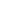 Số:         /HĐ-CỘNG HOÀ XÃ HỘI CHỦ NGHĨA VIỆT NAMĐộc lập - Tự do - Hạnh phúcThừa Thiên Huế, ngày 07 tháng 8 năm 2023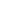 Đại diện bên AGIÁM ĐỐC ĐẠI HỌC HUẾĐại diện bên BCHỦ NHIỆM ĐỀ TÀITrần Vinh Phương